>.  1. Administrivia1.a Roll Call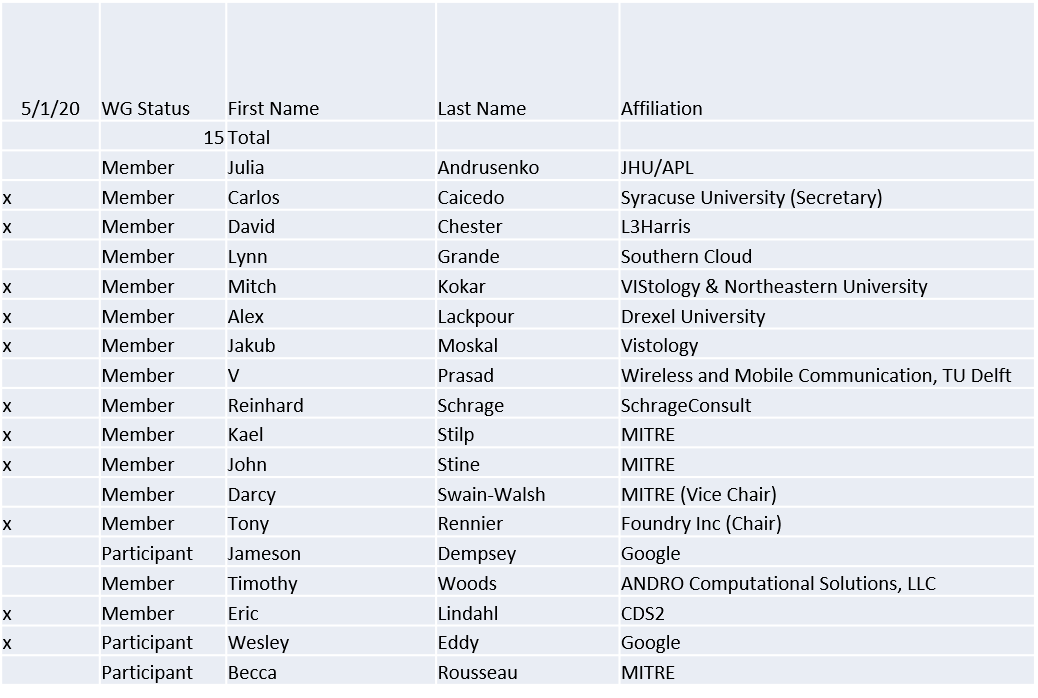 Quorum achieved 1.b.  Approval of AgendaApproval of Agenda from 5-20-0015-00Mover: DaveSecond: CarlosVote: UC1.c.  Copyright slides Copyright policy slides were presented. No comments came forward.1.d.  Patent slides / Notes on status Patent related slides were presented, no issues came forward1.e. Approval of recent minutesMotion to approve April 7-8 WG minutes contained in Doc #: 5-20-0016-00-minsMover: Second: Vote: Postponed for next meeting2. Status on 1900.5.11900.5.1 Comment Resolution GroupProposal for WG on Comment Resolution likely to be presented in June meetingSchedule (Tentative)Sponsor Recirculation ballot - 6/20  (Target date)Submit to REVCOM - 8/20Reinhard working on a reference implementation of 1900.5.1 Shooting for an April F2F demonstration - postponedLooking at Java but doesn’t support operator overload, C++ a better option3.   Status of 1900.5.2aLots of internal discussionConfidence value with location indexConfiguration models for directionalityCarlos continuing detailed reviewPlanning June draft proposal4. Status on Architecture / 1900.5 revisionNext ad-hoc on 5/15Entering a new discussion on architectureWhere do we put the interface specifications?Internal and ExternalCollecting Use Cases (Dave and Wesley)5. Review of other DySPAN-SC activities Updates from 4/27/20 meeting1900.1 WG (Francesco reports)Approved Study Group – next step is issuing the Call for Participation (CFP)1900.6 WG (Oliver reports)Two online sessions during the March virtual-F2F meetingsCurrently voting on extending the sponsor ballotingContinuing comment resolution on 1900.6b1900.6 draft PAR has been developed – scheduled to be approved in JulyDARPA SC2 Language standardizationAction Oliver: will send an email to John Chapin to propose alternative approach to starting standardization now. Oliver asks Jennifer if “direct adoption” is a possible optionJennifer: IEEE does not have an existing agreement with DARPA on adopting existing technology as a standard – therefore need to discuss it furtherMachine Learning standardization Study GroupAlex is currently drafting an email to Jennifer Santulli on the call for participation (CFP)Planned first meeting time: Monday, July 13th Still considering using the IEEE’s Wordpress option for creating a SG websiteIs there another virtual collaboration space that can be used in addition to IEEE mentor?National Spectrum ConsortiumTony met with Apurva Mody (NSC Small Business Rep on Exec Committee) and Mat Sherman and discussed 1900 standards workNSC is preparing a survey and sent it to NSC membership on DSA standards engagement regarding formation of an NSC DSA standards WG. (DSA – Architecture, DSA – Radio Rules, DSA – Network Policies, DSA – Spectrum Sensing Interface)Possible publication through a standards body (IEEE-SA, WINNFORUM, 3GPP) possible in future1900.5a interfaces (Cross WG collaboration)Last ad hoc was canceled, reschedule for May 15th at 1pm ETPivotal question: including external interfaces in 1900.5a revision Restarting 1900.4 WGOliver will finalize the adaptation of 1900.4 WG as an individual-based WG vs. entity-based6. 1900.5 marketing inputsN/A7. 1900.5 meeting planning and review6/5/20 1900.5 WG 14:00 -16:30 EDT8. AoBN/AMeeting ends at 9:25 a.m. EDTan Working GroupIEEE DYSPAN-SC 1900.5TitleMeeting minutes 0245 for the P1900.5 Meetings of – May 1, 2020DCN5-20-0019-00-minsDate Submitted6/3/2020Source(s)Carlos  Caicedo (Syracuse University)     email:     ccaicedo@syr.edu    AbstractMinutes for the IEEE 1900.5 meetings held on May 1, 2020NoticeThis document has been prepared to assist the IEEE DYSPAN-SC. It is offered as a basis for discussion and is not binding on the contributing individual(s) or organization(s). The material in this document is subject to change in form and content after further study. The contributor(s) reserve(s) the right to add, amend or withdraw material contained herein.ReleaseThe contributor grants a free, irrevocable license to the IEEE to incorporate material contained in this contribution, and any modifications thereof, in the creation of an IEEE Standards publication; to copyright in the IEEE’s name any IEEE Standards publication even though it may include portions of this contribution; and at the IEEE’s sole discretion to permit others to reproduce in whole or in part the resulting IEEE Standards publication. The contributor also acknowledges and accepts that IEEE DYSPAN SC may make this contribution public.Patent PolicyThe contributor is familiar with IEEE patent policy, as outlined in Section 6.3 of the IEEE-SA Standards Board Operations Manual <http://standards.ieee.org/guides/opman/sect6.html#6.3> and in Understanding Patent Issues During IEEE Standards Development <http://standards.ieee.org/board/pat/guide.html>.